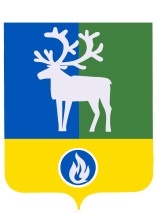 БЕЛОЯРСКИЙ РАЙОНХАНТЫ-МАНСИЙСКИЙ АВТОНОМНЫЙ ОКРУГ – ЮГРААДМИНИСТРАЦИЯ БЕЛОЯРСКОГО РАЙОНАПОСТАНОВЛЕНИЕот 29 декабря 2015 года                                                                                                      № 1612Об утверждении Порядка разработки, утверждения, реализации и мониторинга муниципальных программ  Белоярского районаВ соответствии со  статьей 179 Бюджетного кодекса Российской Федерации от 31 июля 1998 года № 145-ФЗ, Федеральным законом от 28 июня 2014 года №172-ФЗ «О стратегическом планировании в Российской Федерации» п о с т а н о в л я ю:Утвердить Порядок разработки, осуществления мониторинга и реализации муниципальных программ Белоярского района согласно приложению  к настоящему постановлению.Признать утратившими силу постановления Белоярского района: 1) от 10 сентября 2013 года №1299 «Об утверждении Порядка разработки, утверждения и реализации муниципальных программ Белоярского района»; 2) от 14 октября 2013 года №1466 «О внесении изменения в приложение 1 к постановлению администрации  Белоярского района от 10 сентября 2013 года № 1299»; 3) от 23 декабря 2013 года №1961 «О внесении изменения в приложение 1 к постановлению администрации  Белоярского района от 10 сентября 2013 года № 1299»;     4) от 23 мая 2014 года № 655 «О внесении изменения в Порядок разработки, утверждения и реализации муниципальных  программ Белоярского района»; 5) от 05 июня 2014 года № 747 «О внесении изменения в Порядок разработки, утверждения и реализации муниципальных  программ Белоярского района»; 6) от 22 сентября 2014 года № 1314 «О внесении изменений в приложения 1, 2 к постановлению администрации Белоярского района от 10 сентября 2013 года № 1299 «Об утверждении Порядков разработки, утверждения и реализации муниципальных программ и ведомственных целевых программ Белоярского района»; 7) от 19 декабря 2014 года №1764 «О внесении изменений в постановление администрации Белоярского района от 10 сентября 2013 года № 1299».Опубликовать настоящее постановление в газете «Белоярские вести. Официальный выпуск».Настоящее постановление вступает в силу после официального опубликования, но не ранее 01 января 2016 года Контроль  за  выполнением  постановления  возложить  на  заместителя  главы  Белоярского района, председателя комитета по финансам и налоговой политике администрации Белоярского района Гисс И.Ю. Глава Белоярского района                                                                                      С.П.МаненковПриложение   к постановлению администрации Белоярского районаот 29 декабря 2015 года № 1612     ПОРЯДОКразработки, утверждения, реализации и мониторинга муниципальных программ Белоярского районаI. Общие положения Настоящий Порядок разработки, утверждения, реализации и мониторинга муниципальных программ Белоярского района (далее - Порядок) разработан в соответствии с Федеральным законом от  28.06.2014 года №172-ФЗ «О стратегическом планировании в Российской Федерации» и со статьей 179 Бюджетного кодекса Российской Федерации от 31 июля 1998 года № 145-ФЗ и устанавливает порядок принятия решений о разработке и утверждении муниципальных программ Белоярского района, а также их корректировки и реализации. Муниципальная  программа Белоярского района (далее - муниципальная программа) - документ стратегического планирования, содержащий комплекс планируемых мероприятий, взаимоувязанных по задачам, срокам осуществления и ресурсам, обеспечивающих достижение целей в сфере социально-экономического развития Белоярского района. Муниципальная программа разрабатываются на срок не менее трех календарных лет.Муниципальная программа может включать в себя несколько подпрограмм, направленных на решение конкретных задач в рамках муниципальной программы. Деление муниципальной программы на подпрограммы осуществляется исходя из масштабности и сложности решаемых проблем, а также необходимости рациональной организации их решения. Разработка и реализация муниципальной программы осуществляются органом администрации Белоярского района, определенным в качестве ответственного исполнителя муниципальной программы (далее - ответственный исполнитель), совместно с заинтересованными органами администрации Белоярского района  - соисполнителями муниципальной программы (далее - соисполнители). Муниципальные программы, предлагаемые к реализации начиная с очередного финансового года, подлежат утверждению не позднее 1 ноября текущего года.Муниципальные программы, предлагаемые к реализации в текущем году и плановом периоде, разрабатываются в соответствии с разделом II настоящего Порядка и подлежат утверждению одновременно с принятием решения о корректировке бюджета Белоярского района на текущий финансовый год и плановый период, но не позднее первого октября текущего года.1.6. Основанием для начала разработки муниципальных программ является включение их в Перечень муниципальных программ Белоярского района (далее - Перечень),  утвержденный распоряжением администрации Белоярского района.Актуализация информации по Перечню муниципальных программ Белоярского района осуществляется управлением экономики, реформ и программ администрации Белоярского района (далее – управление экономики, реформ и программ).1.7. Разработка и реализация муниципальных программ включает в себя следующие основные этапы:1) разработка ответственным исполнителем проекта муниципальной программы;2) экспертиза проекта муниципальной программы;3) утверждение муниципальной программы;4) реализация муниципальной программы и контроль за ходом реализации основных мероприятий муниципальной программы, достижением целевых показателей муниципальной программы.II. Требования к содержанию муниципальной программы   2.1. Муниципальные программы разрабатываются в соответствующих сферах социально-экономического развития Белоярского района.2.2. Муниципальная программа состоит из:паспорта муниципальной программы, составленного в соответствии с приложением 1 к настоящему Порядку;раздел 1 «Характеристика текущего состояния отрасли (сферы) социально-экономического развития Белоярского района»;раздел 2 «Цели, задачи и показатели достижения целей и решения задач»;раздел 3 «Подпрограммы муниципальной программы» или «Основные мероприятия муниципальной программы»;раздел 4 «Ресурсное обеспечение муниципальной программы»;раздел 5 «Механизм  реализации муниципальной программы».2.3. К содержанию разделов муниципальной программы предъявляются следующие требования:2.3.1. Раздел 1 муниципальной программы должен содержать краткую характеристику текущего состояния сферы реализации муниципальной программы, основные проблемы и перспективы развития сферы (отрасли) социально-экономического развития.2.3.2. Раздел 2 муниципальной программы должен содержать развернутые формулировки целей и задач муниципальной программы с указанием целевых показателей, обоснование необходимости решения поставленных задач для достижения целей муниципальной программы. Целевые показатели муниципальной программы должны количественно характеризовать результат ее реализации, решение основных задач и достижение целей, а также:отражать прогнозные показатели социально-экономического развития Белоярского района;отражать специфику развития соответствующей сферы, проблем и основных задач, на решение которых направлена ее реализация;иметь количественное значение;определяться на основе данных государственного статистического наблюдения.По показателям, значение которых определяется на основе данных федерального статистического наблюдения, в муниципальной программе приводится ссылка на соответствующую форму федерального статистического наблюдения.По остальным показателям, в случае отсутствия форм федерального статистического наблюдения, приводится методика их расчета. Показатели, характеризующие результаты реализации муниципальной программы, заполняются в соответствии с приложением 2 к настоящему Порядку.2.3.3. Раздел 3 муниципальной программы включает перечень подпрограмм муниципальной программы. По каждой подпрограмме указывается:- цели и задачи подпрограммы;- основные мероприятия подпрограммы;- описание ожидаемых результатов реализации подпрограммы;- объемы и источники финансирования подпрограммы в разрезе по срокам реализации подпрограммы.Если муниципальная программа не содержит подпрограмм, в разделе 3 указывается наименование основных мероприятий муниципальной программы. Информация об основных мероприятиях муниципальной программы, обеспеченных финансированием и реализованных в период 2014-2015 годов, отражается согласно приложению 3 к настоящему Порядку, информация об основных мероприятиях муниципальной программы, обеспеченных финансированием и реализуемых  с 2016 года, отражается согласно приложению 3.1 к настоящему Порядку.Муниципальная программа должна содержать перечень объектов капитального строительства, строительство которых осуществляется (планируется осуществлять) с участием средств бюджета автономного округа, местных бюджетов, внебюджетных источников. Информация об объектах капитального строительства отражается согласно приложению 4 к настоящему постановлению.2.3.4. Раздел 4 муниципальной программы содержит информацию об общем объеме финансирования муниципальной программы. Объем финансирования муниципальной программы по срокам и источникам финансирования в разрезе основных мероприятий отражается согласно приложениям 3, 3.1 к настоящему постановлению.2.3.5. В разделе 5 отражается механизм управления и реализации муниципальной программы. В данном разделе должны быть перечислены ключевые функции ответственного исполнителя и соисполнителей муниципальной программы, посредством которых планируется выполнение программных мероприятий и достижение целевых показателей. Раздел также должен содержать систему организации контроля выполнения муниципальной программы.2.3.6. Ответственность за полноту и достоверность  отражения информации, содержащейся в паспорте и разделах муниципальной программы, несут руководители органов администрации Белоярского района, являющихся ответственными исполнителями муниципальной программы.III. Общественное обсуждение муниципальной программы3.1 Проект муниципальной программы, а также проект внесения изменения в муниципальную программу в обязательном порядке выносится на общественное обсуждение, в соответствии  с порядком, установленным нормативным правовым  актом администрации Белоярского района для общественного обсуждения документов стратегического планирования.3.2 Для проведения общественного обсуждения ответственный исполнитель муниципальной программы размещает проект документа на официальном сайте органов местного самоуправления Белоярского района (далее – официальный сайт) в разделе «Общественное обсуждение».IV. Экспертиза проекта муниципальной программы4.1. Согласованный с соисполнителями муниципальной программы проект муниципальной программы с информацией о результатах общественных обсуждений, проведенных в соответствии с разделом III настоящего Порядка, направляется ответственным исполнителем на экспертизу в управление экономики, реформ и программ администрации Белоярского района (далее - управление экономики, реформ и программ).4.2. Управление экономики, реформ и программ в течение 5 рабочих дней проводит экспертизу проекта муниципальной программы по следующим направлениям:соответствие объемов бюджетных ассигнований на реализацию муниципальной программы решению Думы Белоярского района  о бюджете Белоярского района;соответствие основных мероприятий целям и задачам муниципальной программы и стратегии социально-экономического развития Белоярского района;соответствие сроков и этапов реализации задачам муниципальной программы;эффективность механизма реализации, управления и контроля исполнения муниципальной программы;характеристику и наименование целевых показателей реализации программы.При наличии замечаний проект муниципальной программы возвращается ответственному исполнителю на доработку. 4.3. Проект муниципальной программы с положительным заключением управления экономики, реформ и программ направляется ответственным исполнителем для проведения юридическо-правовой экспертизы в юридическо-правовое управление администрации Белоярского района (далее - юридическо-правовое управление).4.4. Юридическо-правовое управление проводит правовую экспертизу в течение 5 рабочих дней и дает заключение на предмет:соответствия мероприятий целевой программы полномочиям органов местного самоуправления Белоярского района;соответствия структуры муниципальной программы требованиям, установленным настоящим Порядком. 4.5. После юридическо-правовой экспертизы ответственный исполнитель направляет проект муниципальной программы в контрольно-счетную палату Белоярского района для проведения финансово-экономической экспертизы.  Контрольно-счетная палата Белоярского района проводит экспертизу в течение пяти рабочих дней и дает заключение на предмет соответствия положений, изложенных в программе, бюджетному законодательству и оценки экономической обоснованности, возможности достижения поставленных целей при запланированном объеме средств.V. Утверждение муниципальной программы5.1. Муниципальная программа утверждается постановлением администрации Белоярского района с учетом положений пункта 1.5 настоящего Порядка. 5.2. Утвержденная муниципальная программа в течение 5 рабочих дней со дня издания соответствующего постановления представляется ответственным исполнителем в управление экономики, реформ и программ на бумажном и электронном носителях для размещения на официальном сайте органов местного самоуправления Белоярского района.VI. Внесение изменений в муниципальные программы6.1. Внесение изменений в муниципальную программу осуществляется ответственным исполнителем в соответствии с разделом IV настоящего Порядка в  случаях:1) уточнения объемов бюджетных ассигнований на реализацию муниципальной программы за счет средств бюджета Белоярского района  и объемов финансирования муниципальной программы за счет средств бюджета Ханты-Мансийского автономного округа-Югры, бюджета Российской Федерации;2) изменения мероприятий,  целевых показателей муниципальной программы;3) изменения соисполнителей  муниципальной программы;4) в иных случаях, предусмотренных настоящим Порядком. 6.2. Для уточнения объемов финансирования муниципальной программы в текущем финансовом году  за счет средств бюджета Белоярского района ответственный исполнитель программы  представляет  в Комитет по финансам и налоговой политике администрации Белоярского района служебную записку на имя главы Белоярского района  с обоснованием необходимости выделения дополнительных бюджетных ассигнований из бюджета Белоярского района,  согласованную с курирующим заместителем главы Белоярского района, управлением экономики, реформ и программ администрации Белоярского района, главным бухгалтером (экономистом).Вместе со служебной запиской ответственным исполнителем программы в обязательном порядке представляется заявка на уточнение бюджетных ассигнований из бюджета Белоярского района для финансирования муниципальной программы в текущем финансовом году и плановом периоде по форме согласно приложению 5 к настоящему Порядку.6.3. Для внесения изменений в мероприятия муниципальной программы, не затрагивающие  изменения объемов финансирования и бюджетных ассигнований в разрезе кодов бюджетной классификации расходов, ответственным исполнителем программы представляется в управление экономики служебная записка, согласованная с курирующим заместителем главы, главным бухгалтером.6.4. В процессе исполнения муниципальной программы ответственный исполнитель вправе уточнить объем бюджетных ассигнований на реализацию муниципальной программы и (или) перераспределить объем финансирования внутри муниципальной программы и (или) между муниципальными программами, в соответствии со случаями и основаниями внесения изменений в показатели сводной бюджетной росписи бюджета района, закрепленными текстовой частью решения о бюджете на текущий финансовый год и плановый период, с последующим внесением изменений в муниципальную программу. Перераспределение бюджетных ассигнований внутри и (или) между муниципальными программами (за исключением бюджетных ассигнований на осуществление бюджетных инвестиций в форме капитальных вложений в объекты муниципальной собственности) осуществляется на основании служебной записки согласованной курирующим заместителем главы Белоярского района, главным бухгалтером, управлением экономики, реформ и программ администрации Белоярского района. Перераспределение бюджетных ассигнований внутри и (или) между муниципальными на осуществление бюджетных инвестиций в форме капитальных вложений в объекты муниципальной собственности осуществляется на основании служебной записки на имя главы Белоярского района, согласованной курирующим заместителем главы Белоярского района, главным  бухгалтером, управлением экономики, реформ и программ администрации Белоярского района.6.5. Муниципальная программа подлежит приведению в соответствие с решением о бюджете не позднее трех месяцев со дня вступления его в силу.При уточнении объема бюджетных ассигнований на реализацию муниципальной программы в текущем финансовом году, муниципальная программа подлежит приведению в сроки в соответствии с абзацем первым настоящего пункта, но не позднее 25 декабря текущего финансового года.6.6. Изменение объема бюджетных ассигнований на финансовое обеспечение реализации муниципальной программы на очередной финансовый год и плановый период осуществляется по результатам ежегодной оценки эффективности реализации муниципальной программы на основании представленной заявки по форме согласно приложению 6 к настоящему Порядку.6.7. Ответственность за соблюдение  сроков утверждения муниципальной программы, внесения изменений  в муниципальные  программы несет руководитель органа администрации, являющийся ответственным исполнителем муниципальной программы.6.8. После внесения изменений в муниципальную программу в течение 5 рабочих дней со дня издания соответствующего постановления утвержденная программа представляется ответственным исполнителем в управление экономики, реформ и программ на бумажном и электронном носителях для размещения на официальном сайте органов местного самоуправления Белоярского района.VII. Государственная регистрация муниципальных программ7.1 Муниципальные программы и их изменения подлежат обязательной государственной регистрации в федеральном государственном реестре документов стратегического планирования, в порядке и сроки, установленные Постановлением Правительства РФ от 25 июня 2015 года № 631 «О порядке государственной регистрации документов стратегического планирования и ведения федерального государственного реестра документов стратегического планирования».7.2 Ответственный исполнитель муниципальной программы в течение пяти дней после утверждения муниципальной программы или внесения изменений в муниципальную программу предоставляет в управление экономики, реформ и программ уведомление по форме в соответствии с требованиями Приказа Министерства экономического развития Российской Федерации от 11 ноября 2015 года №831.7.3 Ответственность за полноту и достоверность  отражения информации в уведомлении несет руководитель органа администрации, являющийся ответственным исполнителем муниципальной программы.VIII. Финансирование муниципальных программ8.1. Финансирование муниципальных программ осуществляется за счет средств бюджета Белоярского района, в том числе за счет средств, переданных из бюджета Российской Федерации и бюджета Ханты-Мансийского автономного округа - Югры в бюджет Белоярского района в форме субсидий, субвенций, иных межбюджетных трансфертов, а также средств из внебюджетных источников.8.2. Финансирование муниципальных программ за счет средств бюджета Белоярского района, средств бюджета Белоярского района, сформированного за счет средств, переданных из бюджета Российской Федерации и бюджета Ханты-Мансийского автономного округа - Югры в бюджет Белоярского района в форме субсидий, субвенций, иных межбюджетных трансфертов, осуществляется в соответствии с решением Думы Белоярского района о бюджете Белоярского района на очередной (текущий) финансовый год и плановый период, сводной бюджетной росписью бюджета Белоярского района.8.3. Планирование бюджетных ассигнований на реализацию муниципальной программы на очередной финансовый год и плановый период осуществляется по результатам ежегодной оценки эффективности реализации муниципальных программ в соответствии с нормативными правовыми актами, регулирующими порядок составления проекта бюджета Белоярского района и планирование бюджетных ассигнований.IX. Управление реализацией муниципальной программы9.1. Реализация муниципальной программы осуществляется ответственным исполнителем совместно с соисполнителями муниципальной программы, определенными в муниципальной программе.9.2. Ответственный исполнитель муниципальной программы:1) обеспечивает разработку проекта муниципальной программы, ее согласование с соисполнителями; 2) формирует структуру муниципальной программы, а также перечень соисполнителей муниципальной программы;3) согласовывает с соисполнителями муниципальной программы возможные сроки выполнения мероприятий, объемы и источники финансирования;4) размещает проект муниципальной программы на официальном сайте органов местного самоуправления  Белоярского района;5) обеспечивает в установленном порядке проведение экспертизы муниципальной программы;6) разрабатывает в пределах своих полномочий нормативные правовые акты, необходимые для выполнения муниципальной программы;7) организует реализацию муниципальной программы, вносит изменения в муниципальную программу в соответствии с установленными настоящим Порядком требованиями и несет ответственность за достижение целевых показателей муниципальной программы;8) подготавливает и уточняет перечень и объемы финансирования основных мероприятий на очередной финансовый год и плановый период, а также механизм реализации муниципальной программы;9) подготавливает все необходимые документы (служебная записка, заявка на выделение (уточнение) бюджетных ассигнований из бюджета Белоярского района) для внесения изменений в муниципальную программу;10) несет ответственность за своевременную и качественную реализацию муниципальной программы, осуществляет управление, обеспечивает целевое и эффективное использование средств, выделяемых на ее реализацию;11) подготавливает отчет о ходе реализации муниципальной программы и использовании финансовых средств в соответствии с пунктом 9.4 настоящего Порядка.9.3.  Соисполнители муниципальной программы:1) осуществляют реализацию мероприятий муниципальной программы в рамках своей компетенции;2) несут ответственность за качественное и своевременное выполнение программных мероприятий, целевое и эффективное использование средств, выделяемых на их реализацию;3) разрабатывают в пределах своих полномочий нормативные правовые акты, необходимые для выполнения мероприятий муниципальной программы;4) направляют ответственному исполнителю  предложения по уточнению (изменению) объемов финансирования мероприятий программы,  механизма реализации муниципальной программы а также перечень основных мероприятий на очередной финансовый год и плановый период;5) представляют ответственному исполнителю пояснительную записку и отчет о ходе реализации мероприятий муниципальной программы и использовании финансовых средств в разрезе источников финансирования (приложение 7 к настоящему Порядку):1) за I квартал текущего финансового года - до 10 числа месяца, следующего за отчетным периодом2) за I полугодие текущего финансового года - до 10 числа месяца, следующего за отчетным периодом;3) за 9 месяцев текущего финансового года - до 10 числа месяца, следующего за отчетным периодом;4) за отчетный финансовый год - до 01 февраля года, следующего за отчетным периодом.X. Мониторинг и контроль реализации муниципальной программы10.1 Мониторинг и контроль реализации муниципальной программы осуществляется управлением экономики, реформ и программ на основе отчета о ходе реализации муниципальной программы и использовании финансовых средств в разрезе источников финансирования.10.2 Ответственный исполнитель муниципальной программы направляет в управление экономики, реформ и программ на бумажном и электронном носителях отчет о ходе реализации муниципальной программы и использовании финансовых средств в разрезе источников финансирования:1) за I квартал текущего финансового года - до 15 числа месяца, следующего за отчетным периодом;2)за I полугодие текущего финансового года - до 15 числа месяца, следующего за отчетным периодом;3) за 9 месяцев текущего финансового года - до 15 числа месяца, следующего за отчетным периодом;4) за отчетный финансовый год - до 10 февраля года, следующего за отчетным периодом. Отчет о ходе реализации муниципальной программы и использовании финансовых средств должен включать информацию:отчет о ходе реализации мероприятий муниципальной программы и использовании финансовых средств в разрезе источников финансирования (приложение 7 к настоящему Порядку);информацию о достижении целевых показателей по реализации муниципальной программы  (приложение 8 к настоящему Порядку);пояснительную записку с отражением основных результатов реализации муниципальной программы, о причинах невыполнения программных мероприятий, информацию о ходе размещения муниципальных контрактов, необходимости корректировки муниципальной программы.  10.3. На основании отчетов о ходе реализации муниципальных программ управление экономики, реформ и программ  готовит сводную информацию о реализации муниципальных программ Белоярского района и размещает ее на официальном сайте. 10.4. По каждой муниципальной программе ежегодно управлением экономики, реформ и программ проводится оценка эффективности ее реализации. Порядок проведения указанной оценки и ее критерии устанавливается постановлением администрации Белоярского района.По результатам указанной оценки  управление экономики, реформ и программ  уполномочено  направить главе Белоярского района предложения о прекращении или об изменении, начиная с очередного финансового года, ранее утвержденной муниципальной программы, в том числе необходимости изменения объема бюджетных ассигнований на финансовое обеспечение реализации муниципальной программы.______________Приложение 1к Порядку разработки, утверждения и реализации муниципальных программ Белоярского районаПАСПОРТмуниципальной программы Белоярского районаНаименование муниципальной  программы  ________________________________ Ответственный исполнитель муниципальной программы     ______________________________________________Соисполнители муниципальной программы      ______________________________________________Цели муниципальной  программы      ____ ____________________________Задачи муниципальной программы      ________________________________________Подпрограммы муниципальной программы     _______________________________________________Целевые показатели муниципальной программы              __________________________________________Финансовое обеспечение муниципальной программы      __________________________________________________________Приложение 2к Порядку разработки, утверждения иреализации муниципальных программБелоярского районаЦелевые показатели муниципальной программы<*> Указывается при наличии подпрограмм______________ Приложение 3к Порядку разработки, утверждении иреализации муниципальныхпрограмм Белоярского районаПеречень основных мероприятий муниципальной программы, объемы и источники их финансированияна 2014 – 2015 годаПриложение 3.1к Порядку разработки, утверждении иреализации муниципальныхпрограмм Белоярского районаПеречень основных мероприятий муниципальной программы, объемы и источники их финансирования<*> Указывается при наличии подпрограмм___________Приложение 4к Порядку разработки, утверждения иреализации муниципальныхпрограмм Белоярского районПеречень объектов капитального строительства___________Приложение 5к Порядку разработки, утверждения иреализации муниципальныхпрограмм Белоярского районЗАЯВКАна уточнение бюджетных ассигнований  для финансирования муниципальной программы Белоярского района в текущем финансовом году и плановом периодеНаименование муниципальной программы Белоярского районаОтветственный исполнитель муниципальной программы                                                                                                                                                                                                                        (тыс. рублей)<*> Указывается при наличии подпрограммОтветственный исполнитель муниципальной программы        __________     __________                                                                                                             (ФИО)          (подпись)______________Приложение 6к Порядку разработки, утверждения иреализации муниципальныхпрограмм Белоярского районЗАЯВКАна выделение бюджетных ассигнований из бюджета Белоярского районадля финансирования муниципальной программы Белоярского района на очередной финансовый год (плановый период*)Наименование муниципальной программы Белоярского районаОтветственный исполнитель муниципальной программы (тыс. рублей)* Заявка составляется отдельно по каждому году планируемого периодаОтветственный исполнитель муниципальной программы        __________         __________                                                                                                               (ФИО)              (подпись)                                                                                                         Приложение 7к Порядку разработки, утверждения иреализации муниципальныхпрограмм Белоярского районОТЧЕТо ходе реализации муниципальной программыза __________________________ 20___ г.                                                                                               (отчетный период)Наименование муниципальной программы Белоярского районаОтветственный исполнитель муниципальной программы Ответственный исполнитель муниципальной программы      __________     __________                                                                                                            (ФИО)          (подпись)______________Приложение 8к Порядку разработки, утверждения иреализации муниципальныхпрограмм Белоярского районИНФОРМАЦИЯо достижении целевых показателей по реализации муниципальной программыза ____________________ 20___ год                                                        (отчетный период)Наименование муниципальной программы Белоярского района_______________________Ответственный исполнитель муниципальной программы ____________________________ <*> Указывается при наличии подпрограмм<**> Указывается источник предоставленной информацииОтветственный исполнительмуниципальной программы      __________         __________                                                          (ФИО)              (подпись)____________
п/пНаименование 
показателей   
результатовБазовый  
показатель на 
начало реализации   
программыЗначения показателя по 
годамЗначения показателя по 
годамЗначения показателя по 
годамЗначения показателя по 
годамЗначения показателя по 
годамЗначения показателя по 
годамЗначения показателя по 
годамЦелевое значение  
показателя на момент  
окончания  действия  
программы
п/пНаименование 
показателей   
результатовБазовый  
показатель на 
начало реализации   
программы20__ г.20__ г.20__ г.20__ г.20__ г.20__ г.20__ г.Целевое значение  
показателя на момент  
окончания  действия  
программы1234567891011Подпрограмма 1* (наименование подпрограммы)Подпрограмма 1* (наименование подпрограммы)Подпрограмма 1* (наименование подпрограммы)Подпрограмма 1* (наименование подпрограммы)Подпрограмма 1* (наименование подпрограммы)Подпрограмма 1* (наименование подпрограммы)Подпрограмма 1* (наименование подпрограммы)Подпрограмма 1* (наименование подпрограммы)Подпрограмма 1* (наименование подпрограммы)Подпрограмма 1* (наименование подпрограммы)Подпрограмма 1* (наименование подпрограммы)1.11.2…Подпрограмма 2* (наименование подпрограммы)Подпрограмма 2* (наименование подпрограммы)Подпрограмма 2* (наименование подпрограммы)Подпрограмма 2* (наименование подпрограммы)Подпрограмма 2* (наименование подпрограммы)Подпрограмма 2* (наименование подпрограммы)Подпрограмма 2* (наименование подпрограммы)Подпрограмма 2* (наименование подпрограммы)Подпрограмма 2* (наименование подпрограммы)Подпрограмма 2* (наименование подпрограммы)Подпрограмма 2* (наименование подпрограммы)2.12.2…и т.д.п/пНаименование мероприятий муниципальной программыОтветственный исполнитель, соисполнитель муниципальной программы (получатель бюджетных средств)Источники финансированияОбъем бюджетных ассигнований на реализацию муниципальной программы, тыс.рублейОбъем бюджетных ассигнований на реализацию муниципальной программы, тыс.рублейОбъем бюджетных ассигнований на реализацию муниципальной программы, тыс.рублейп/пНаименование мероприятий муниципальной программыОтветственный исполнитель, соисполнитель муниципальной программы (получатель бюджетных средств)Источники финансированияВсегов том числев том числеп/пНаименование мероприятий муниципальной программыОтветственный исполнитель, соисполнитель муниципальной программы (получатель бюджетных средств)Источники финансированияВсего20__год20__годПодпрограмма 1 (наименование подпрограммы)Подпрограмма 1 (наименование подпрограммы)Подпрограмма 1 (наименование подпрограммы)Подпрограмма 1 (наименование подпрограммы)Подпрограмма 1 (наименование подпрограммы)Подпрограмма 1 (наименование подпрограммы)Подпрограмма 1 (наименование подпрограммы)Цель «…»Цель «…»Цель «…»Цель «…»Цель «…»Цель «…»Цель «…»Задача 1 «….»Задача 1 «….»Задача 1 «….»Задача 1 «….»Задача 1 «….»Задача 1 «….»Задача 1 «….»1.1(наименование мероприятий)Всего:федеральный бюджетбюджет автономного округабюджет Белоярского районавнебюджетные источникиИтого по подпрограммеВсего:федеральный бюджетбюджет автономного округабюджет Белоярского районавнебюджетные источники   и т.д.Итого по муниципальной программе Всего:федеральный бюджетбюджет автономного округабюджет Белоярского районавнебюджетные источникиНомер основного мероприятияНаименование основных мероприятий муниципальной программы (связь мероприятий с показателями муниципальной программы)Ответственный исполнитель, соисполнитель муниципальной программы Источники финансированияОбъем бюджетных ассигнований на реализацию муниципальной программы, тыс.рублейОбъем бюджетных ассигнований на реализацию муниципальной программы, тыс.рублейОбъем бюджетных ассигнований на реализацию муниципальной программы, тыс.рублейОбъем бюджетных ассигнований на реализацию муниципальной программы, тыс.рублейНомер основного мероприятияНаименование основных мероприятий муниципальной программы (связь мероприятий с показателями муниципальной программы)Ответственный исполнитель, соисполнитель муниципальной программы Источники финансированияВсегов том числев том числев том числеНомер основного мероприятияНаименование основных мероприятий муниципальной программы (связь мероприятий с показателями муниципальной программы)Ответственный исполнитель, соисполнитель муниципальной программы Источники финансированияВсего20___год20___годи т.д.Подпрограмма 1 (наименование подпрограммы)*Подпрограмма 1 (наименование подпрограммы)*Подпрограмма 1 (наименование подпрограммы)*Подпрограмма 1 (наименование подпрограммы)*Подпрограмма 1 (наименование подпрограммы)*Подпрограмма 1 (наименование подпрограммы)*Подпрограмма 1 (наименование подпрограммы)*Подпрограмма 1 (наименование подпрограммы)*1.1.Наименование основного мероприятия (номер показателя из приложения 2)Всего:федеральный бюджетбюджет автономного округабюджет Белоярского районавнебюджетные источники1.2.Наименование основного мероприятия (номер показателя из приложения 2)Всего:федеральный бюджетбюджет автономного округабюджет Белоярского районавнебюджетные источникии т.д.Итого по подпрограммеВсего:федеральный бюджетбюджет автономного округабюджет Белоярского районавнебюджетные источникиПодпрограмма 2 (наименование подпрограммы)*Подпрограмма 2 (наименование подпрограммы)*Подпрограмма 2 (наименование подпрограммы)*Подпрограмма 2 (наименование подпрограммы)*Подпрограмма 2 (наименование подпрограммы)*Подпрограмма 2 (наименование подпрограммы)*Подпрограмма 2 (наименование подпрограммы)*Подпрограмма 2 (наименование подпрограммы)*2.1.Наименование основного мероприятия (номер показателя из приложения 2)Всего:федеральный бюджетбюджет автономного округабюджет Белоярского районавнебюджетные источники2.2.Наименование основного мероприятия (номер показателя из приложения 2)Всего:федеральный бюджетбюджет автономного округабюджет Белоярского районавнебюджетные источникии т.д.Итого по подпрограммеВсего:федеральный бюджетбюджет автономного округабюджет Белоярского районавнебюджетные источникиИтого по муниципальной программеВсего:федеральный бюджетбюджет автономного округабюджет Белоярского районавнебюджетные источники№Наименование объектаМощностьСрок строительстваИсточник финансирования12345Номер основного мероприятия Наименование  основных мероприятий  
программы20 ____ год20 ____ год20 ____ год20 ____ год20 ____ год20 ____ годи т.д.Номер основного мероприятия Наименование  основных мероприятий  
программыУтвержденоУточнениеУточненоУтвержденоУточнениеУточненои т.д.123456789Подпрограмма 1 (наименование подпрограммы)*Подпрограмма 1 (наименование подпрограммы)*Подпрограмма 1 (наименование подпрограммы)*Подпрограмма 1 (наименование подпрограммы)*Подпрограмма 1 (наименование подпрограммы)*Подпрограмма 1 (наименование подпрограммы)*Подпрограмма 1 (наименование подпрограммы)*Подпрограмма 1 (наименование подпрограммы)*Подпрограмма 1 (наименование подпрограммы)*1.11.2и т.д.Итого по подпрограммеПодпрограмма 2 (наименование подпрограммы)*Подпрограмма 2 (наименование подпрограммы)*Подпрограмма 2 (наименование подпрограммы)*Подпрограмма 2 (наименование подпрограммы)*Подпрограмма 2 (наименование подпрограммы)*Подпрограмма 2 (наименование подпрограммы)*Подпрограмма 2 (наименование подпрограммы)*Подпрограмма 2 (наименование подпрограммы)*Подпрограмма 2 (наименование подпрограммы)*2.12.2и т.д.Итого по подпрограммеи т.д.Итого по муниципальной программеНомер основного мероприятияНаименование  
основных мероприятий муниципальной программыФактическое  
финансирование за отчетный
годУтверждено на текущий годОжидаемое    
исполнение  в текущем году Объем финансирования предусмотренный в муниципальной программе на очередной финансовый годПланируемый объем 
финансирования на очередной  
финансовый год
Примечание (обоснование заявленного объема финансирования)123456 78Подпрограмма 1 (наименование подпрограммы)*Подпрограмма 1 (наименование подпрограммы)*Подпрограмма 1 (наименование подпрограммы)*Подпрограмма 1 (наименование подпрограммы)*Подпрограмма 1 (наименование подпрограммы)*Подпрограмма 1 (наименование подпрограммы)*Подпрограмма 1 (наименование подпрограммы)*Подпрограмма 1 (наименование подпрограммы)*1.11.2Итого по подпрограммеПодпрограмма 2 (наименование подпрограммы)*Подпрограмма 2 (наименование подпрограммы)*Подпрограмма 2 (наименование подпрограммы)*Подпрограмма 2 (наименование подпрограммы)*Подпрограмма 2 (наименование подпрограммы)*Подпрограмма 2 (наименование подпрограммы)*Подпрограмма 2 (наименование подпрограммы)*Подпрограмма 2 (наименование подпрограммы)*2.12.2Итого по подпрограммеИтого по муниципальной программе№  
п.п.Наименование основныхмероприятий муниципальной программыОбъем финансирования муниципальной программы, тыс.рублейОбъем финансирования муниципальной программы, тыс.рублейОбъем финансирования муниципальной программы, тыс.рублейОбъем финансирования муниципальной программы, тыс.рублейОбъем финансирования муниципальной программы, тыс.рублейОбъем финансирования муниципальной программы, тыс.рублейОбъем финансирования муниципальной программы, тыс.рублейОбъем финансирования муниципальной программы, тыс.рублейОбъем финансирования муниципальной программы, тыс.рублейОбъем финансирования муниципальной программы, тыс.рублейКраткая информация о выполнении мероприятий муниципальной программы№  
п.п.Наименование основныхмероприятий муниципальной программыУтвержденоУтвержденоУтвержденоУтвержденоУтвержденоФактически профинансированоФактически профинансированоФактически профинансированоФактически профинансированоФактически профинансированоКраткая информация о выполнении мероприятий муниципальной программы№  
п.п.Наименование основныхмероприятий муниципальной программыВсегов том числе за счет средствв том числе за счет средствв том числе за счет средствв том числе за счет средствВсегов том числе за счет средствв том числе за счет средствв том числе за счет средствв том числе за счет средствКраткая информация о выполнении мероприятий муниципальной программы№  
п.п.Наименование основныхмероприятий муниципальной программыВсегобюджета Белояр-ского районабюджета автоном-ного округафедерального
бюджетавнебюджетные источникиВсегобюджета Белоярского районабюджета автоном-ного округафедерального
бюджетавнебюджетные источникиКраткая информация о выполнении мероприятий муниципальной программы12345678910111213Подпрограмма 1(наименование подпрограммы)*Подпрограмма 1(наименование подпрограммы)*Подпрограмма 1(наименование подпрограммы)*Подпрограмма 1(наименование подпрограммы)*Подпрограмма 1(наименование подпрограммы)*Подпрограмма 1(наименование подпрограммы)*Подпрограмма 1(наименование подпрограммы)*Подпрограмма 1(наименование подпрограммы)*Подпрограмма 1(наименование подпрограммы)*Подпрограмма 1(наименование подпрограммы)*Подпрограмма 1(наименование подпрограммы)*Подпрограмма 1(наименование подпрограммы)*Подпрограмма 1(наименование подпрограммы)*1.1(наименование мероприятия)и т.д.Итого по подпрограммеПодпрограмма 2 (наименование подпрограммы)*Подпрограмма 2 (наименование подпрограммы)*Подпрограмма 2 (наименование подпрограммы)*Подпрограмма 2 (наименование подпрограммы)*Подпрограмма 2 (наименование подпрограммы)*Подпрограмма 2 (наименование подпрограммы)*Подпрограмма 2 (наименование подпрограммы)*Подпрограмма 2 (наименование подпрограммы)*Подпрограмма 2 (наименование подпрограммы)*Подпрограмма 2 (наименование подпрограммы)*Подпрограмма 2 (наименование подпрограммы)*Подпрограмма 2 (наименование подпрограммы)*Подпрограмма 2 (наименование подпрограммы)*2.1(наименование мероприятия)и т.д.Итого по подпрограмме и т.д.Итого по муниципальной программе№ п/пНаименование 
целевых      
показателейЕдиница 
изме-
ренияБазовый
показатель на начало разработки
Предусмотрено
по программе на отчетный годВыполнено за отчетный
периодИнформационная   
обеспеченность* *1234578Подпрограмма 1* (наименование подпрограммы)Подпрограмма 1* (наименование подпрограммы)Подпрограмма 1* (наименование подпрограммы)Подпрограмма 1* (наименование подпрограммы)Подпрограмма 1* (наименование подпрограммы)Подпрограмма 1* (наименование подпрограммы)Подпрограмма 1* (наименование подпрограммы)1.11.2и т.д.Подпрограмма 2* (наименование подпрограммы)Подпрограмма 2* (наименование подпрограммы)Подпрограмма 2* (наименование подпрограммы)Подпрограмма 2* (наименование подпрограммы)Подпрограмма 2* (наименование подпрограммы)Подпрограмма 2* (наименование подпрограммы)Подпрограмма 2* (наименование подпрограммы)2.12.2и т.д.